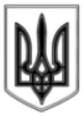 ЛИСИЧАНСЬКА МІСЬКА РАДАВИКОНАВЧИЙ КОМІТЕТПРОЄКТРІШЕННЯ__________________		 м. Лисичанськ 				№ _______Про забезпечення дотримання житлових прав дітей-сиріт, дітей, позбавлених батьківського піклування, та осіб з  числадітей-сиріт, дітей, позбавленихбатьківського піклуванняЗаслухавши  та  обговоривши інформацію начальника відділу з обліку, розподілу, обміну та приватизації житла «Про забезпечення дотримання житлових прав дітей-сиріт, дітей, позбавлених батьківського піклування та осіб, з числа дітей-сиріт та дітей, позбавлених батьківського піклування», виконком Лисичанської міської ради відзначає, що відділами та службами міської ради проводиться цілеспрямована робота щодо захисту житлових прав дітей-сиріт, дітей, позбавлених батьківського піклування та осіб, з їх числа. 	Вживаються заходи щодо закріплення житла за дітьми цієї категорії. Обстежено квартири, які закріплені за дітьми-сиротами, дітьми, позбавленими батьківського піклування, складені акти.Ведеться облік дітей-сиріт, дітей, позбавлених батьківського піклування та осіб з їх числа, що мають житло на праві власності або на праві користування і потребують житла. 	З  292 дітей даної категорії, які перебувають на обліку в службі у справах дітей, 169 дітей має закріплене житло, у 109 - житла немає. 	З 176 осіб, з числа дітей-сиріт та дітей, які залишилися без батьківського піклування, які перебувають на обліку в комунальному закладі «Лисичанський міський  центр соціальних служб для сім'ї, дітей та молоді», у 111 є закріплене житло, у 65 житла немає.Діти та особи даної категорії, що не мають житла або якщо повернення в нього неможливо, включаються до списків позачергового отримання житла. При Лисичанській міській раді в зазначених списках перебуває 121 дитина-сирота, дитина, позбавлена батьківського піклування та особи з їх числа.
          Вирішуються питання надання житлових приміщень даній категорії громадян. З огляду на вищевикладене, керуючись ст. 30 Закону України «Про місцеве самоврядування в Україні», ст.ст.39,46,71  Житлового Кодексу Української РСР, ст. 25 Закону України « Про охорону дитинства», ст.ст.32,33 Закону України  «Про забезпечення організаційно-правових умов  соціального  захисту  дітей-сиріт  та  дітей,   позбавлених батьківського  піклування», Правилами обліку громадян, які потребують поліпшення житлових умов, і надання їм жилих приміщень в Української РСР, затверджених постановою Ради Міністрів Української РСР і Української республіканської ради професійних спілок від 11 грудня 1984 № 470, виконком Лисичанської міської радивирішив:1. Узяти до відома інформацію начальника відділу з обліку, розподілу, обміну та приватизації житла Тетяни Перепелиці (додається).2. Службі у справах дітей Лисичанської міської ради постійно вживати заходи по збереженню житла, яке належить дітям-сиротам, дітям, позбавленим батьківського піклування, на праві власності або на праві користування, а саме:2.1. Збереження права користування  житлом за дітьми-сиротами, дітьми, позбавленими батьківського піклування, в якому вони проживали з батьками, рідними до встановлення опіки, піклування, влаштування в прийомні сім’ї, дитячі будинки сімейного типу, заклади для дітей-сиріт та дітей, позбавлених батьківського піклування;	2.2. Запобігання незаконному відчуженню житла, право власності чи право користування яким мають  діти-сироти та діти, позбавлені батьківського піклування;	2.3. Сприяння щодо передачі у власність житла дітям-сиротам та дітям, позбавленим батьківського піклування, які перебувають на повному державному забезпеченні, шляхом оформлення права власності на житло, отримання спадщини тощо.3. Управлінню з виконання політики Лисичанської міської ради в галузі житлово-комунального господарства спільно зі службою у справах дітей Лисичанської міської ради раз на рік здійснювати обстеження технічного стану житла, закріпленого за дітьми-сиротами, дітьми, позбавленими батьківського піклування, та особами з їх числа.	4. Службі у справах дітей Лисичанської міської ради спільно з відділом з обліку, розподілу, обміну та приватизації житла Лисичанської міської ради  готувати проєкти рішень про включення до списку позачергового отримання житла дітей-сиріт та дітей, позбавлених батьківського піклування, які досягли 16 років, в тому числі таких, що перебувають на обліку внутрішньо переміщених осіб за місцем їх обліку як внутрішньо переміщених осіб, у разі відсутності в таких дітей житла, яке належить їм на праві власності або праві користуванні.	5. Відділу з обліку, розподілу, обміну та приватизації житла Лисичанської міської ради забезпечувати позачергово місце-ліжком в гуртожитку, за адресою: м.Лисичанськ вул.Жовтнева б. 2,  дітей-сиріт, дітей, позбавлених батьківського піклування, та осіб з їх числа до одержання ними жилої площі в постійне користування.6. Комунальному закладу «Лисичанський міський центр соціальних служб для сім’ї, дітей та молоді» постійно здійснювати консультування, а за потребою і соціальний супровід осіб з числа дітей-сиріт та дітей, позбавлених батьківського піклування, щодо порядку та постановки на квартирний облік зазначених осіб.	7. Управлінню з виконання політики Лисичанської міської ради в галузі житлово-комунального господарства Лисичанської міської ради  передбачити при формуванні бюджету на 2021 рік грошові кошти на відновлення системи теплопостачання в гуртожитку комунальної форми власності, за адресою: м.Лисичанськ вул.Жовтнева б. 2.8. Рішення виконавчого комітету Лисичанської міської ради від 16.08.2011 № 437  «Про забезпечення дотримання житлових прав дітей-сиріт, дітей, позбавлених батьківського піклування та осіб, з числа дітей-сиріт та дітей, позбавлених батьківського піклування» вважати таким, що втратило чинність.9. Рішення підлягає оприлюдненню.10. Контроль за виконанням даного рішення покласти на заступника міського голови Андрія Якимчука.Міський голова								Сергій ШИЛІНІнформація на засідання виконавчого комітету з питання«Про забезпечення дотримання житлових прав дітей-сиріт, дітей, позбавлених батьківського піклування та осіб, з числа дітей-сиріт та дітей, позбавлених батьківського піклування» на 21.07.2020	Питання виховання і захисту підростаючого покоління завжди є і будуть актуальними, адже діти - гарант самозбереження й поступу нації. Одним з критеріїв стану захисту прав дитини та її добробуту в державі є кількість дітей-сиріт та дітей, позбавлених батьківського піклування.       Ряд законів України, актів Президента України та Уряду держави закріпили пріоритетність сімейних форм виховання дітей-сиріт та дітей, позбавлених батьківського піклування.           Не дивлячись на значне збільшення кількості дітей, які проживають в сім’ях опікунів та піклувальників, прийомних сім’ях та дитячих будинках сімейного типу, традиційною формою влаштування дітей, які з різних причин втрачають можливість виховуватись в біологічній  сім’ї, залишається їх утримання в закладах, на повному державному забезпеченні . Після виходу із державного закладу переважна кількість дітей має проблеми із адаптацією до навколишнього соціуму, передусім – це відсутність власного житла.           Також деякі  діти, які виховуються в сім’ях опікунів та піклувальників і перебувають на обліку в службі у справах дітей не забезпечені житлом, або їх житло знаходиться в незадовільному стані та потребує капітального ремонту.Питання забезпечення дотримання житлових прав дітей-сиріт, дітей, позбавлених батьківського піклування та осіб, з числа дітей-сиріт та дітей, позбавлених батьківського піклування знаходиться на контролі виконавчого комітету Лисичанської міської ради з 2011року і до сьогодні є актуальним.Станом на 01.07.2020 на первинному обліку в службі дітей Лисичанської міської ради  перебуває 292 дитини, з них виховуються:- в сім’ях опікунів/піклувальників – 195 дітей,- в прийомних сім’ях – 21 дитина,- в дитячих будинках сімейного типу – 27 дітей,- в державних дитячих закладах – 48 дітей,- в сім'ї родичів – 1 дитина.Із загальної кількості дітей:- мають житло на праві власності – 1 дитина;	- на праві спільної власності – 13 дітей;- на праві користування – 169 дітей;- житла не мають – 109 дітей.Із загальної кількості дітей, які перебувають на первинному обліку – 63 дитини знаходяться у віковій категорії від 16 до 18 років. У 2019 році поставлено на первинний облік 50 дітей-сиріт та дітей, позбавлених батьківського піклування, з яких 2 дітей є співвласниками житла, за 29 дітьми зберігається право користування житлом, 19 дітей житла не мають.У комунальному закладі «Лисичанський міський  центр соціальних служб для сім'ї, дітей та молоді »  відповідно до обліково-статистичних карток на обліку перебуває 176 осіб, з числа дітей-сиріт та дітей, позбавлених батьківського піклування, це особи віком від 18-ти до 23 років. У 111( 63%) ​​ з них є  житло, у 65 (37%) - немає.Закон України «Про забезпечення організаційно-правових умов соціального захисту дітей-сиріт та дітей, позбавлених батьківського піклування» (далі – Закон) встановлює два напрями захисту житлових прав дітей зазначених категорій, а саме:1) збереження житла, яке вже належить їм на правах власності або на правах користування;2) надання нового житлового приміщення.Збереження житла за дітьми-сиротами, дітьми, позбавленими батьківського піклування, а також осіб із їх числаЗаконом передбачено, що за дітьми-сиротами, дітьми, позбавленими батьківського піклування, а також осіб з їх числа зберігається право на житло, у якому вони проживали з батьками або іншими родичами до моменту встановлення опіки/піклування, влаштування в прийомні сім’ї, дитячі будинки сімейного типу, заклади для дітей-сиріт та дітей, позбавлених батьківського піклування.Відповідальність за збереження житла та повернення його дітям після завершення терміну їх перебування в сім’ї опікуна або піклувальника, прийомній сім’ї, дитячому будинку сімейного типу, закладі для дітей-сиріт та дітей, позбавлених батьківського піклування, несуть місцеві державні адміністрації та органи місцевого самоврядування, розташовані за місцем знаходження такого нерухомого майна.З метою забезпечення збереження цього нерухомого майна державні адміністрації та органи місцевого самоврядування можуть вживати певних заходів.1. Встановлення опіки над майномРішення про встановлення опіки над майном дітей приймається державною адміністрацією або виконавчим органом місцевої ради за місцем знаходження майна за поданням служби у справах дітей, яка веде облік нерухомого майна, що належить дітям-сиротам та дітям, позбавленим батьківського піклування.Рішення про припинення опіки над майном приймається в разі втрати дитиною статусу дитини-сироти або дитини, позбавленої батьківського піклування, досягнення дитиною повноліття, надання дитині повної цивільної дієздатності, відмови опікуна над майном від виконання своїх обов’язків, смерті опікуна над майном, смерті дитини.У м. Лисичанську з 169 дітей-сиріт, дітей, позбавлених батьківського піклування, за якими закріплено право користування жилим приміщенням у 103 дітей це житло, яке є приватною власністю громадян і у 66 дітей квартири комунальної форми власності.Збереження житла комунальної форми власності покладено на КП ЛЖЕК.За КП «ЛЖЕК» 1,3,5,6,8 значиться 66 квартир,  які закріплені за дітьми-сиротами, дітьми, які залишились без батьківського піклування і особами з числа, дітей-сиріт та дітей, позбавлених батьківського піклування, в тому числі:КП «ЛЖЕК» №1- 20 квартир, 8 із них знаходяться в незадовільному стані,ЛКП «ЖЕК» №3 - 13 квартир, КП «ЛЖЕК» №5 - 17 квартир, КП «ЛЖЕК» №6 - 9 квартир, 1 із них знаходиться в незадовільному станіЛКП «ЖЕК» №8 -  7 квартир.Протягом  2019 року була проведена інвентаризація житла дітей-сиріт та дітей позбавлених батьківського піклування, в ході якої встановлено, наступне:- 115 дітей мають житло в задовільному стані;- 56 дітей мають житло, яке потребує поточного ремонту;- 3 дитини мають житло, яке потребує капітального ремонту;- у 9 дітей житло зруйноване;- у 109 дітей житла немає.Ст. 71 ЖК України передбачено: якщо з будинку, квартири (їх частини) вибула дитина (діти) і членів її (їх) сім'ї не залишилося, це житло може бути надано за договором оренди іншому громадянину до закінчення строку перебування дитини (дітей) у дитячому закладі або до досягнення нею (ними) повноліття і повернення від родичів, опікуна чи піклувальника, в окремих випадках - до закінчення навчання в загальноосвітніх навчальних закладах усіх типів і форм власності, у тому числі для громадян, які потребують соціальної допомоги та соціальної реабілітації, а також в професійно-технічних чи вищих навчальних закладах або до закінчення строку служби у Збройних Силах України та інших військових формуваннях. Таких квартир у місті Лисичанську - 5. Всі вони знаходяться в незадовільному стані та потребують ремонту.Відділом по обліку, розподілу, обміну та приватизації житла, службою у справах дітей та ЖЕКами для збереження житла, ведеться робота в  напрямку заселення громадян в дані квартири громадян за договором оренди. Але позитивних рішень немає, тому що громадяни, подивившись квартиру і оцінивши матеріальні витрати, які необхідно понести, щоб вселитися, а в подальшому звільнити квартиру, не йдуть на це. Збереження та утримання житла, що знаходиться на праві власності дитини, покладається на опікунів (піклувальників).Для контролю за збереженням закріпленого житла, що знаходиться на праві користування за дітьми-сиротами, дітьми, позбавленими батьківського піклування службі у справах дітей Лисичанської міської ради, та управлінню з виконання політики Лисичанської міської ради в галузі житлово-комунального господарства необхідно щороку  продовжувати   проводити рейди-перевірки та складати відповідні акти.2. Встановлення заборони на відчуження житлаЗаконом визначено, що житлові приміщення, у яких проживали діти-сироти, діти, позбавлені батьківського піклування, не можуть бути відчужені без згоди на це органів опіки та піклування, що може надаватися тільки в разі гарантування збереження права на житло таких дітей. 3. Сприяння в оформленні права власності на житло та отримання спадщиниВідповідно до Постанови Кабінету Міністрів України «Питання діяльності органів опіки та піклування, пов’язаної із захистом прав дитини» від 24.09.2008 № 866, у разі, коли право користування житлом є тільки у дитини-сироти, дитини, позбавленої батьківського піклування, місцева державна адміністрація або виконавчий орган місцевої ради за місцем знаходження житла за заявою законного представника дитини та клопотанням служби у справах дітей вживає заходів для передачі його у власність дитини.Відповідно до тієї ж Постанови якщо дитина-сирота, дитина, позбавлена батьківського піклування, є спадкоємцем майна, місцева державна адміністрація, виконавчий орган місцевої ради за місцем походження дитини призначає особу, яка буде представляти інтереси дитини в здійсненні права на спадкування.У службі у справах дітей Лисичанської міської ради  питання заборони на відчуження житла, сприяння в оформленні права власності на житло та отримання спадщини знаходиться на постійному контролі.Забезпечення житлом дітей-сиріт, дітей, позбавлених батьківського піклування, та осіб з їх числа1. Сприяння в постановці на квартирний облікУ тому разі, якщо діти-сироти та діти, позбавлені батьківського піклування, до їх влаштування у відповідні заклади чи сім’ї громадян, не мали впорядкованого житла або вселення їх в жиле приміщення, яке зберігалося за ними, неможливе, вони мають право на забезпечення впорядкованим житлом у встановленому законодавством порядку.Так, як передбачено Житловим кодексом Української РСР, особам, які повернулися з державного дитячого закладу, від родичів, опікуна чи піклувальника, при неможливості повернення займаного раніше жилого приміщення, жиле приміщення надається поза чергою.Громадяни, які мають право на позачергове одержання жилих приміщень, включаються до окремого списку.Аналогічні положення містяться і у Правилах обліку громадян, які потребують поліпшення житлових умов, і надання їм жилих приміщень в Українській РСР, затверджених постановою Ради Міністрів УРСР і Укрпрофради від 11 грудня 1984 року № 470.Відділом по обліку, розподілу обміну та приватизації житла ведеться робота в даному напрямку.Станом на 01.07.2020 в списку позачергового отримання житла при Лисичанському міській раді перебуває 121 дитина-сирота, дитина, позбавлена батьківського піклування, та особи з їх числа, з них: 64 особи (53%) не мають житла, 12 осіб (10%) включені до списку черговиків у зв'язку з тим, що закріплене за ними житло визнано непридатним для проживання, 16 осіб (13%) включені як тимчасово переміщені особи, 29 осіб (24%) з інших підстав передбачених законодавством.Кількість дітей-сиріт, дітей, позбавлених батьківського піклування, та осіб з їх числа, зарахованих до списку позачергового отримання житла, до загальної кількості осіб, зарахованих до нього, складає (по роках): 2012 – 71%, 2013 – 89%, 2014 – 76%, 2015 – 41%, 2016 – 85%, 2017 – 89%, 2018 – 100%, 2019 – 58%, І півріччя 2020 – 75%, Станом на 01.07.2020 в списку позачергового отримання житла перебуває 177 сімей, тобто  68% від загальної кількості осіб, які перебувають в даних списках складає категорія дітей-сиріт, дітей, позбавлених батьківського піклування, та осіб з їх числа.З 121 дитини-сироти, дитини, позбавленої батьківського піклування, та осіб з їх числа, які перебувають на квартирному обліку:– 20 дітей (в т.ч. 4 внутрішньо переміщених) – віком до 18 років; – 56 осіб (в т.ч. 11 внутрішньо переміщених) – з 18 до 23 років;– 45 осіб (в т.ч. 1 внутрішньо переміщена) – старші за 23 роки.Станом на 01.07.2020 на квартирному обліку перебуває 16 внутрішньо переміщених дітей даної категорії.Статтею 33 Закону України «Про забезпечення організаційно-правових умов соціального захисту дітей-сиріт та дітей, позбавлених батьківського піклування», передбачено, що діти-сироти та діти, позбавлені батьківського піклування, які досягли 16 років, у разі відсутності у них житла, за заявою опікуна чи піклувальника, прийомних батьків, батьків-вихователів, адміністрації закладу, де проживає дитина, або органу опіки та піклування, мають право зараховуватися на квартирний облік.У 2019 році до списку позачергового отримання житла включено 21 дитину-сироту, дитину, позбавлену батьківського піклування, та осіб з їх числа, з них: 20 дітей – віком від 16 до 18 років, 1 особа – віком від 18 до 23 років. У І півріччі 2020 року включено 3  дитини, позбавлені батьківського піклування, віком до 18 років.В цьому році необхідно включити в списки позачергового отримання 10 таких дітей.2.Надання житлаПротягом 2018 року за рахунок субвенції з державного бюджету місцевим бюджетам у власність дітей – сиріт та осіб з їх числа на вторинному ринку житла придбано 21 квартиру з них: 2 квартири для дітей-сиріт, 19 квартир для осіб з числа дітей-сиріт (в тому числі 3 квартири для внутрішньо переміщених осіб, які мають статус особи з числа дітей-сиріт). У 2019 році за рахунок субвенції придбано 3 квартири дітям даної категорії.Також надаються квартири даній категорії  осіб з вивільненого житлового фонду комунальної форми власності.У 2018 році з 42 розподілених квартир 5 квартир надано особам з числа дітей-сиріт та дітей, позбавлених батьківського піклування: 4 однокімнатні квартири (3 з них невпорядковані) та 1 двокімнатну квартиру.У 2019 році з 25 розподілених квартир даній категорії дітей надано 2 однокімнатні впорядковані квартири та 1 кімнату у гуртожитку. У І півріччі 2020 року з 8 розподілених квартир надано 2 впорядковані квартири (однокімнатна та двокімнатна квартири) та 1 кімнату у гуртожитку.З кожним роком в зв'язку з приватизацією житлового фонду все менше залишається житла, що підлягає розподілу. Тому, як видно з наведених даних, вирішувати житлове питання цієї категорії дітей з кожним роком все складніше. Одним із шляхів тимчасового вирішення даного питання є надання кімнати чи ліжко-місця в гуртожитку за адресою: м. Лисичанськ, вул. Жовтнева буд.2, що знаходиться в комунальній власності територіальної громади. Але однією з проблем заселення даного гуртожитку є відсутність опалення.Управлінню з виконання політики Лисичанської міської ради в галузі житлово-комунального господарства необхідно передбачити при формуванні бюджету на наступний рік грошові кошти на відновлення системи теплопостачання гуртожитку.У КЗ «Лисичанський міський  центр соціальних служб для сім'ї, дітей та молоді» на обліку сімей, що опинились у складних життєвих обставинах перебуває 6 осіб з числа дітей-сиріт та дітей, позбавлених батьківського піклування. З метою вирішення житлових питань фахівцями надається консультування та соціальний супровід зазначених осіб. У 2019р здійснено соціальний супровід 4 осіб, з метою придбання ними житла за рахунок субвенції державного бюджету, в теперішній час одна особа зазначеної категорії перебуває під соціальним супроводом з метою придбання житла.   Проект рішення, з питання «Про забезпечення дотримання житлових прав дітей-сиріт, дітей, позбавлених батьківського піклування та осіб, з числа дітей-сиріт та дітей, позбавлених батьківського піклування», додається.Заступник міського голови                                           Андрій ЯКИМЧУКНачальник відділу з обліку, розподілу,обміну та приватизації житла                                     Тетяна ПЕРЕПЕЛИЦЯ 